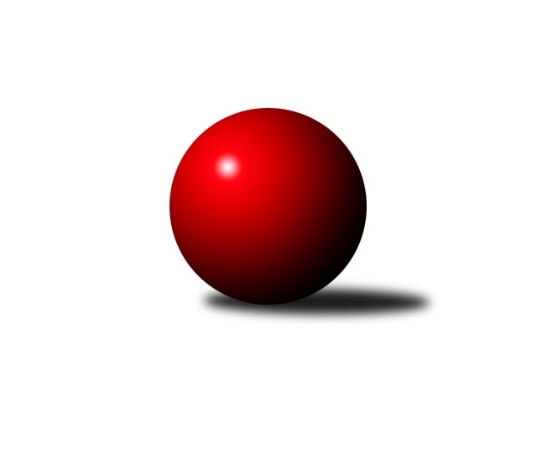 Č.6Ročník 2019/2020	16.7.2024 3. KLM B 2019/2020Statistika 6. kolaTabulka družstev:		družstvo	záp	výh	rem	proh	skore	sety	průměr	body	plné	dorážka	chyby	1.	KK Konstruktiva Praha	6	6	0	0	41.0 : 7.0 	(88.5 : 55.5)	3294	12	2181	1113	26.2	2.	SKK Náchod	6	4	0	2	32.0 : 16.0 	(85.0 : 59.0)	3317	8	2199	1117	26.5	3.	TJ Tesla Pardubice	6	4	0	2	27.5 : 20.5 	(79.0 : 65.0)	3262	8	2185	1078	31.2	4.	TJ Dynamo Liberec	6	3	1	2	26.0 : 22.0 	(72.0 : 72.0)	3082	7	2077	1005	22.5	5.	TJ Sokol Benešov	6	3	0	3	24.0 : 24.0 	(71.0 : 73.0)	3283	6	2206	1077	29.2	6.	Spartak Rokytnice n. J.	6	2	2	2	23.0 : 25.0 	(79.5 : 64.5)	3238	6	2182	1056	32.8	7.	Sokol Kolín	6	3	0	3	23.0 : 25.0 	(67.0 : 77.0)	3227	6	2178	1049	31.8	8.	TJ Kuželky Česká Lípa	6	3	0	3	21.5 : 26.5 	(63.5 : 80.5)	3238	6	2198	1039	35.7	9.	KK Jiří Poděbrady	6	2	0	4	19.0 : 29.0 	(67.0 : 77.0)	3153	4	2139	1014	36.5	10.	SKK Jičín B	6	2	0	4	17.0 : 31.0 	(63.5 : 80.5)	3146	4	2152	994	44.8	11.	SKK Hořice B	6	1	1	4	18.0 : 30.0 	(65.5 : 78.5)	3202	3	2183	1019	35.8	12.	SKK Vrchlabí SPVR	6	1	0	5	16.0 : 32.0 	(62.5 : 81.5)	3183	2	2152	1031	47.8Tabulka doma:		družstvo	záp	výh	rem	proh	skore	sety	průměr	body	maximum	minimum	1.	KK Konstruktiva Praha	3	3	0	0	21.0 : 3.0 	(46.5 : 25.5)	3242	6	3280	3210	2.	TJ Sokol Benešov	4	3	0	1	19.5 : 12.5 	(50.0 : 46.0)	3268	6	3316	3207	3.	TJ Dynamo Liberec	4	3	0	1	19.0 : 13.0 	(50.0 : 46.0)	3232	6	3264	3201	4.	Sokol Kolín	2	2	0	0	12.0 : 4.0 	(26.0 : 22.0)	3343	4	3362	3323	5.	TJ Tesla Pardubice	3	2	0	1	13.0 : 11.0 	(38.5 : 33.5)	3243	4	3292	3159	6.	TJ Kuželky Česká Lípa	3	2	0	1	11.5 : 12.5 	(33.5 : 38.5)	3324	4	3389	3242	7.	Spartak Rokytnice n. J.	3	1	1	1	13.0 : 11.0 	(41.0 : 31.0)	3219	3	3235	3193	8.	SKK Hořice B	4	1	1	2	13.0 : 19.0 	(42.0 : 54.0)	3249	3	3291	3202	9.	SKK Náchod	2	1	0	1	9.0 : 7.0 	(27.0 : 21.0)	3365	2	3453	3276	10.	SKK Jičín B	2	1	0	1	8.0 : 8.0 	(23.5 : 24.5)	3132	2	3134	3129	11.	KK Jiří Poděbrady	3	1	0	2	10.0 : 14.0 	(37.0 : 35.0)	3232	2	3273	3196	12.	SKK Vrchlabí SPVR	3	0	0	3	4.0 : 20.0 	(26.0 : 46.0)	3108	0	3129	3091Tabulka venku:		družstvo	záp	výh	rem	proh	skore	sety	průměr	body	maximum	minimum	1.	KK Konstruktiva Praha	3	3	0	0	20.0 : 4.0 	(42.0 : 30.0)	3311	6	3339	3271	2.	SKK Náchod	4	3	0	1	23.0 : 9.0 	(58.0 : 38.0)	3305	6	3506	3154	3.	TJ Tesla Pardubice	3	2	0	1	14.5 : 9.5 	(40.5 : 31.5)	3269	4	3347	3188	4.	Spartak Rokytnice n. J.	3	1	1	1	10.0 : 14.0 	(38.5 : 33.5)	3245	3	3330	3158	5.	SKK Vrchlabí SPVR	3	1	0	2	12.0 : 12.0 	(36.5 : 35.5)	3208	2	3295	3067	6.	TJ Kuželky Česká Lípa	3	1	0	2	10.0 : 14.0 	(30.0 : 42.0)	3209	2	3263	3106	7.	KK Jiří Poděbrady	3	1	0	2	9.0 : 15.0 	(30.0 : 42.0)	3127	2	3204	2982	8.	Sokol Kolín	4	1	0	3	11.0 : 21.0 	(41.0 : 55.0)	3198	2	3275	3161	9.	SKK Jičín B	4	1	0	3	9.0 : 23.0 	(40.0 : 56.0)	3149	2	3291	2973	10.	TJ Dynamo Liberec	2	0	1	1	7.0 : 9.0 	(22.0 : 26.0)	3007	1	3282	2732	11.	SKK Hořice B	2	0	0	2	5.0 : 11.0 	(23.5 : 24.5)	3178	0	3227	3129	12.	TJ Sokol Benešov	2	0	0	2	4.5 : 11.5 	(21.0 : 27.0)	3291	0	3333	3248Tabulka podzimní části:		družstvo	záp	výh	rem	proh	skore	sety	průměr	body	doma	venku	1.	KK Konstruktiva Praha	6	6	0	0	41.0 : 7.0 	(88.5 : 55.5)	3294	12 	3 	0 	0 	3 	0 	0	2.	SKK Náchod	6	4	0	2	32.0 : 16.0 	(85.0 : 59.0)	3317	8 	1 	0 	1 	3 	0 	1	3.	TJ Tesla Pardubice	6	4	0	2	27.5 : 20.5 	(79.0 : 65.0)	3262	8 	2 	0 	1 	2 	0 	1	4.	TJ Dynamo Liberec	6	3	1	2	26.0 : 22.0 	(72.0 : 72.0)	3082	7 	3 	0 	1 	0 	1 	1	5.	TJ Sokol Benešov	6	3	0	3	24.0 : 24.0 	(71.0 : 73.0)	3283	6 	3 	0 	1 	0 	0 	2	6.	Spartak Rokytnice n. J.	6	2	2	2	23.0 : 25.0 	(79.5 : 64.5)	3238	6 	1 	1 	1 	1 	1 	1	7.	Sokol Kolín	6	3	0	3	23.0 : 25.0 	(67.0 : 77.0)	3227	6 	2 	0 	0 	1 	0 	3	8.	TJ Kuželky Česká Lípa	6	3	0	3	21.5 : 26.5 	(63.5 : 80.5)	3238	6 	2 	0 	1 	1 	0 	2	9.	KK Jiří Poděbrady	6	2	0	4	19.0 : 29.0 	(67.0 : 77.0)	3153	4 	1 	0 	2 	1 	0 	2	10.	SKK Jičín B	6	2	0	4	17.0 : 31.0 	(63.5 : 80.5)	3146	4 	1 	0 	1 	1 	0 	3	11.	SKK Hořice B	6	1	1	4	18.0 : 30.0 	(65.5 : 78.5)	3202	3 	1 	1 	2 	0 	0 	2	12.	SKK Vrchlabí SPVR	6	1	0	5	16.0 : 32.0 	(62.5 : 81.5)	3183	2 	0 	0 	3 	1 	0 	2Tabulka jarní části:		družstvo	záp	výh	rem	proh	skore	sety	průměr	body	doma	venku	1.	KK Jiří Poděbrady	0	0	0	0	0.0 : 0.0 	(0.0 : 0.0)	0	0 	0 	0 	0 	0 	0 	0 	2.	TJ Tesla Pardubice	0	0	0	0	0.0 : 0.0 	(0.0 : 0.0)	0	0 	0 	0 	0 	0 	0 	0 	3.	Sokol Kolín	0	0	0	0	0.0 : 0.0 	(0.0 : 0.0)	0	0 	0 	0 	0 	0 	0 	0 	4.	Spartak Rokytnice n. J.	0	0	0	0	0.0 : 0.0 	(0.0 : 0.0)	0	0 	0 	0 	0 	0 	0 	0 	5.	SKK Vrchlabí SPVR	0	0	0	0	0.0 : 0.0 	(0.0 : 0.0)	0	0 	0 	0 	0 	0 	0 	0 	6.	TJ Sokol Benešov	0	0	0	0	0.0 : 0.0 	(0.0 : 0.0)	0	0 	0 	0 	0 	0 	0 	0 	7.	SKK Jičín B	0	0	0	0	0.0 : 0.0 	(0.0 : 0.0)	0	0 	0 	0 	0 	0 	0 	0 	8.	TJ Dynamo Liberec	0	0	0	0	0.0 : 0.0 	(0.0 : 0.0)	0	0 	0 	0 	0 	0 	0 	0 	9.	TJ Kuželky Česká Lípa	0	0	0	0	0.0 : 0.0 	(0.0 : 0.0)	0	0 	0 	0 	0 	0 	0 	0 	10.	SKK Hořice B	0	0	0	0	0.0 : 0.0 	(0.0 : 0.0)	0	0 	0 	0 	0 	0 	0 	0 	11.	SKK Náchod	0	0	0	0	0.0 : 0.0 	(0.0 : 0.0)	0	0 	0 	0 	0 	0 	0 	0 	12.	KK Konstruktiva Praha	0	0	0	0	0.0 : 0.0 	(0.0 : 0.0)	0	0 	0 	0 	0 	0 	0 	0 Zisk bodů pro družstvo:		jméno hráče	družstvo	body	zápasy	v %	dílčí body	sety	v %	1.	David Stára 	SKK Náchod 	6	/	6	(100%)	18.5	/	24	(77%)	2.	Jakub Wrzecionko 	KK Konstruktiva Praha  	6	/	6	(100%)	17	/	24	(71%)	3.	Jan Adamů 	SKK Náchod 	5	/	5	(100%)	14	/	20	(70%)	4.	Michal Talacko 	TJ Tesla Pardubice  	5	/	6	(83%)	16.5	/	24	(69%)	5.	Václav Kňap 	KK Jiří Poděbrady 	5	/	6	(83%)	15	/	24	(63%)	6.	Petr Tepličanec 	KK Konstruktiva Praha  	5	/	6	(83%)	14.5	/	24	(60%)	7.	Lukáš Kočí 	TJ Sokol Benešov  	4.5	/	6	(75%)	12	/	24	(50%)	8.	Jiří Baier 	SKK Hořice B 	4	/	4	(100%)	10	/	16	(63%)	9.	Pavel Kohlíček 	KK Konstruktiva Praha  	4	/	4	(100%)	10	/	16	(63%)	10.	Jiří Tichý 	KK Jiří Poděbrady 	4	/	5	(80%)	14.5	/	20	(73%)	11.	František Obruča 	TJ Dynamo Liberec 	4	/	5	(80%)	13.5	/	20	(68%)	12.	Ondřej Stránský 	SKK Vrchlabí SPVR 	4	/	5	(80%)	11.5	/	20	(58%)	13.	Ivan Vondráček 	SKK Hořice B 	4	/	6	(67%)	17	/	24	(71%)	14.	Václav Posejpal 	KK Konstruktiva Praha  	4	/	6	(67%)	16	/	24	(67%)	15.	Zdeněk Zahrádka 	KK Konstruktiva Praha  	4	/	6	(67%)	14	/	24	(58%)	16.	Tibor Machala 	KK Konstruktiva Praha  	4	/	6	(67%)	13	/	24	(54%)	17.	Roman Žežulka 	TJ Dynamo Liberec 	4	/	6	(67%)	12.5	/	24	(52%)	18.	Ladislav Beránek 	SKK Náchod 	4	/	6	(67%)	12.5	/	24	(52%)	19.	Radek Košťál 	SKK Hořice B 	4	/	6	(67%)	12	/	24	(50%)	20.	Martin Hubáček 	TJ Tesla Pardubice  	3	/	3	(100%)	9.5	/	12	(79%)	21.	Bedřich Šiška 	TJ Tesla Pardubice  	3	/	3	(100%)	8	/	12	(67%)	22.	Antonín Hejzlar 	SKK Náchod 	3	/	4	(75%)	10.5	/	16	(66%)	23.	Petr Červ 	TJ Sokol Benešov  	3	/	4	(75%)	10	/	16	(63%)	24.	Zdeněk Novotný st.	Spartak Rokytnice n. J.  	3	/	5	(60%)	13	/	20	(65%)	25.	Luboš Kolařík 	SKK Jičín B 	3	/	5	(60%)	12	/	20	(60%)	26.	Jiří Slabý 	TJ Kuželky Česká Lípa  	3	/	5	(60%)	11	/	20	(55%)	27.	Jindřich Lauer 	Sokol Kolín  	3	/	5	(60%)	11	/	20	(55%)	28.	Milan Ringel 	SKK Jičín B 	3	/	5	(60%)	10.5	/	20	(53%)	29.	Lukáš Holosko 	Sokol Kolín  	3	/	5	(60%)	10	/	20	(50%)	30.	Jiří Ludvík 	TJ Kuželky Česká Lípa  	3	/	5	(60%)	8.5	/	20	(43%)	31.	Slavomír Trepera 	Spartak Rokytnice n. J.  	3	/	6	(50%)	15	/	24	(63%)	32.	Marek Kyzivát 	TJ Kuželky Česká Lípa  	3	/	6	(50%)	13	/	24	(54%)	33.	Ladislav Nožička 	KK Jiří Poděbrady 	3	/	6	(50%)	13	/	24	(54%)	34.	Milan Vaněk 	TJ Tesla Pardubice  	3	/	6	(50%)	12	/	24	(50%)	35.	Jan Pelák 	Sokol Kolín  	3	/	6	(50%)	12	/	24	(50%)	36.	Ladislav Wajsar st.	TJ Dynamo Liberec 	3	/	6	(50%)	11.5	/	24	(48%)	37.	Josef Zejda ml.	TJ Dynamo Liberec 	3	/	6	(50%)	11	/	24	(46%)	38.	Jiří Němec 	Sokol Kolín  	3	/	6	(50%)	10	/	24	(42%)	39.	Jiří Kmoníček 	TJ Tesla Pardubice  	2.5	/	6	(42%)	13	/	24	(54%)	40.	Tomáš Svoboda 	TJ Sokol Benešov  	2.5	/	6	(42%)	12	/	24	(50%)	41.	Vojtěch Pecina 	TJ Dynamo Liberec 	2	/	2	(100%)	7	/	8	(88%)	42.	Petr Vokáč 	SKK Hořice B 	2	/	2	(100%)	6	/	8	(75%)	43.	Tomáš Adamů 	SKK Náchod 	2	/	3	(67%)	7.5	/	12	(63%)	44.	Roman Pek 	SKK Vrchlabí SPVR 	2	/	3	(67%)	6	/	12	(50%)	45.	Filip Prachař 	SKK Jičín B 	2	/	3	(67%)	5	/	12	(42%)	46.	Miloslav Vik 	Sokol Kolín  	2	/	4	(50%)	6.5	/	16	(41%)	47.	Milan Valášek 	Spartak Rokytnice n. J.  	2	/	5	(40%)	12	/	20	(60%)	48.	Vojtěch Zelenka 	Sokol Kolín  	2	/	5	(40%)	11.5	/	20	(58%)	49.	Tomáš Limberský 	SKK Vrchlabí SPVR 	2	/	5	(40%)	11	/	20	(55%)	50.	Miroslav Mejznar 	SKK Vrchlabí SPVR 	2	/	5	(40%)	9	/	20	(45%)	51.	Tomáš Majer 	SKK Náchod 	2	/	5	(40%)	9	/	20	(45%)	52.	Miroslav Šostý 	TJ Sokol Benešov  	2	/	5	(40%)	9	/	20	(45%)	53.	Vladimír Ludvík 	TJ Kuželky Česká Lípa  	2	/	5	(40%)	8	/	20	(40%)	54.	Jaroslav Franěk 	TJ Sokol Benešov  	2	/	5	(40%)	8	/	20	(40%)	55.	Martin Mazáček 	SKK Jičín B 	2	/	5	(40%)	7.5	/	20	(38%)	56.	Martin Najman 	TJ Kuželky Česká Lípa  	2	/	5	(40%)	6	/	20	(30%)	57.	Pavel Hanout 	Spartak Rokytnice n. J.  	2	/	6	(33%)	12	/	24	(50%)	58.	Josef Rubanický 	TJ Kuželky Česká Lípa  	2	/	6	(33%)	12	/	24	(50%)	59.	Daniel Zuzánek 	Spartak Rokytnice n. J.  	2	/	6	(33%)	11.5	/	24	(48%)	60.	Michal Šic 	TJ Tesla Pardubice  	2	/	6	(33%)	11	/	24	(46%)	61.	Lukáš Štich 	KK Jiří Poděbrady 	2	/	6	(33%)	10	/	24	(42%)	62.	Karel Drábek 	TJ Sokol Benešov  	1	/	1	(100%)	2	/	4	(50%)	63.	Ladislav Kalous 	TJ Sokol Benešov  	1	/	1	(100%)	2	/	4	(50%)	64.	Svatopluk Čech 	KK Jiří Poděbrady 	1	/	1	(100%)	2	/	4	(50%)	65.	Michal Ostatnický 	KK Konstruktiva Praha  	1	/	1	(100%)	2	/	4	(50%)	66.	Stanislav Vesecký 	KK Konstruktiva Praha  	1	/	1	(100%)	2	/	4	(50%)	67.	Jaroslav Lux 	SKK Vrchlabí SPVR 	1	/	1	(100%)	2	/	4	(50%)	68.	Vojtěch Trojan 	TJ Dynamo Liberec 	1	/	1	(100%)	2	/	4	(50%)	69.	Vladimír Pavlata 	SKK Jičín B 	1	/	2	(50%)	6	/	8	(75%)	70.	Denis Hofman 	SKK Náchod 	1	/	2	(50%)	4	/	8	(50%)	71.	Jan Volf 	Spartak Rokytnice n. J.  	1	/	2	(50%)	4	/	8	(50%)	72.	Jakub Stejskal 	Spartak Rokytnice n. J.  	1	/	2	(50%)	4	/	8	(50%)	73.	Ladislav Mikolášek 	Spartak Rokytnice n. J.  	1	/	2	(50%)	4	/	8	(50%)	74.	Zdeněk Měkota 	SKK Hořice B 	1	/	2	(50%)	3	/	8	(38%)	75.	Zdeněk Pecina st.	TJ Dynamo Liberec 	1	/	2	(50%)	2	/	8	(25%)	76.	Jiří Kočí 	TJ Sokol Benešov  	1	/	3	(33%)	7	/	12	(58%)	77.	Libor Drábek 	TJ Dynamo Liberec 	1	/	3	(33%)	6	/	12	(50%)	78.	Martin Kováčik 	SKK Náchod 	1	/	3	(33%)	6	/	12	(50%)	79.	Ivan Januš 	TJ Sokol Benešov  	1	/	4	(25%)	8	/	16	(50%)	80.	Štěpán Stránský 	SKK Vrchlabí SPVR 	1	/	4	(25%)	7.5	/	16	(47%)	81.	Jan Ringel 	SKK Jičín B 	1	/	4	(25%)	7.5	/	16	(47%)	82.	Ladislav Wajsar ml.	TJ Dynamo Liberec 	1	/	4	(25%)	6.5	/	16	(41%)	83.	Jaroslav Hanuš 	Sokol Kolín  	1	/	4	(25%)	6	/	16	(38%)	84.	Tomáš Pavlata 	SKK Jičín B 	1	/	4	(25%)	4.5	/	16	(28%)	85.	Miroslav Nálevka 	SKK Hořice B 	1	/	4	(25%)	4.5	/	16	(28%)	86.	Lukáš Trýzna 	SKK Vrchlabí SPVR 	1	/	4	(25%)	4.5	/	16	(28%)	87.	Vít Veselý 	TJ Tesla Pardubice  	1	/	5	(20%)	8	/	20	(40%)	88.	Roman Sýs 	SKK Vrchlabí SPVR 	1	/	5	(20%)	7.5	/	20	(38%)	89.	Petr Steinz 	TJ Kuželky Česká Lípa  	0.5	/	4	(13%)	5	/	16	(31%)	90.	Petr Mařas 	Spartak Rokytnice n. J.  	0	/	1	(0%)	2	/	4	(50%)	91.	Vladimír Žiško 	SKK Vrchlabí SPVR 	0	/	1	(0%)	2	/	4	(50%)	92.	Radek Novák 	Spartak Rokytnice n. J.  	0	/	1	(0%)	2	/	4	(50%)	93.	Mikuláš Martinec 	SKK Náchod 	0	/	1	(0%)	1	/	4	(25%)	94.	Karel Košťál 	SKK Hořice B 	0	/	1	(0%)	1	/	4	(25%)	95.	Jiří Šafránek 	KK Jiří Poděbrady 	0	/	1	(0%)	1	/	4	(25%)	96.	Jaroslav Kazda 	KK Jiří Poděbrady 	0	/	1	(0%)	1	/	4	(25%)	97.	Miloš Holý 	KK Jiří Poděbrady 	0	/	3	(0%)	3.5	/	12	(29%)	98.	Kryštof Košťál 	SKK Hořice B 	0	/	3	(0%)	2	/	12	(17%)	99.	Martin Zvoníček 	SKK Hořice B 	0	/	4	(0%)	4	/	16	(25%)	100.	Vladimír Řehák 	SKK Jičín B 	0	/	5	(0%)	7	/	20	(35%)	101.	Lukáš Poláček 	KK Jiří Poděbrady 	0	/	5	(0%)	6	/	20	(30%)Průměry na kuželnách:		kuželna	průměr	plné	dorážka	chyby	výkon na hráče	1.	TJ Kuželky Česká Lípa, 1-4	3345	2219	1125	32.8	(557.6)	2.	SKK Nachod, 1-4	3315	2239	1076	31.0	(552.6)	3.	TJ Sparta Kutná Hora, 1-4	3308	2230	1078	35.3	(551.4)	4.	SKK Hořice, 1-4	3277	2206	1071	35.8	(546.2)	5.	Benešov, 1-4	3252	2176	1076	31.5	(542.1)	6.	Přelouč, 1-4	3236	2165	1070	32.3	(539.4)	7.	Poděbrady, 1-4	3230	2190	1040	36.0	(538.4)	8.	Sport Park Liberec, 1-4	3204	2155	1049	24.8	(534.1)	9.	Vrchlabí, 1-4	3155	2129	1026	35.7	(525.9)	10.	KK Konstruktiva Praha, 1-4	3140	2125	1015	35.8	(523.4)	11.	SKK Jičín, 1-4	3121	2130	990	38.5	(520.2)Nejlepší výkony na kuželnách:TJ Kuželky Česká Lípa, 1-4SKK Náchod	3506	1. kolo	Tomáš Majer 	SKK Náchod	622	1. koloTJ Kuželky Česká Lípa 	3389	5. kolo	Josef Rubanický 	TJ Kuželky Česká Lípa 	603	5. koloTJ Kuželky Česká Lípa 	3342	3. kolo	Marek Kyzivát 	TJ Kuželky Česká Lípa 	597	3. koloTJ Sokol Benešov 	3333	5. kolo	David Stára 	SKK Náchod	593	1. koloSKK Vrchlabí SPVR	3262	3. kolo	Ladislav Beránek 	SKK Náchod	583	1. koloTJ Kuželky Česká Lípa 	3242	1. kolo	Petr Červ 	TJ Sokol Benešov 	579	5. kolo		. kolo	Tomáš Adamů 	SKK Náchod	578	1. kolo		. kolo	Ondřej Stránský 	SKK Vrchlabí SPVR	575	3. kolo		. kolo	Josef Rubanický 	TJ Kuželky Česká Lípa 	575	3. kolo		. kolo	Lukáš Kočí 	TJ Sokol Benešov 	574	5. koloSKK Nachod, 1-4SKK Náchod	3453	5. kolo	Jan Adamů 	SKK Náchod	610	5. koloKK Konstruktiva Praha 	3339	2. kolo	Tibor Machala 	KK Konstruktiva Praha 	584	2. koloSKK Náchod	3276	2. kolo	Jan Adamů 	SKK Náchod	582	2. koloSokol Kolín 	3195	5. kolo	Antonín Hejzlar 	SKK Náchod	582	5. kolo		. kolo	Martin Kováčik 	SKK Náchod	577	5. kolo		. kolo	Pavel Kohlíček 	KK Konstruktiva Praha 	573	2. kolo		. kolo	Vojtěch Zelenka 	Sokol Kolín 	571	5. kolo		. kolo	Petr Tepličanec 	KK Konstruktiva Praha 	568	2. kolo		. kolo	Ladislav Beránek 	SKK Náchod	567	5. kolo		. kolo	David Stára 	SKK Náchod	562	5. koloTJ Sparta Kutná Hora, 1-4Sokol Kolín 	3362	2. kolo	Luboš Kolařík 	SKK Jičín B	588	4. koloSokol Kolín 	3323	4. kolo	Miloslav Vik 	Sokol Kolín 	578	2. koloSKK Jičín B	3291	4. kolo	Jan Pelák 	Sokol Kolín 	573	2. koloTJ Kuželky Česká Lípa 	3257	2. kolo	Jiří Němec 	Sokol Kolín 	570	4. kolo		. kolo	Martin Mazáček 	SKK Jičín B	569	4. kolo		. kolo	Lukáš Holosko 	Sokol Kolín 	567	4. kolo		. kolo	Jiří Němec 	Sokol Kolín 	565	2. kolo		. kolo	Vladimír Ludvík 	TJ Kuželky Česká Lípa 	556	2. kolo		. kolo	Jaroslav Hanuš 	Sokol Kolín 	556	2. kolo		. kolo	Marek Kyzivát 	TJ Kuželky Česká Lípa 	555	2. koloSKK Hořice, 1-4TJ Tesla Pardubice 	3347	5. kolo	Ivan Vondráček 	SKK Hořice B	609	3. koloSpartak Rokytnice n. J. 	3330	6. kolo	Ondřej Stránský 	SKK Vrchlabí SPVR	604	1. koloSKK Vrchlabí SPVR	3295	1. kolo	Jiří Baier 	SKK Hořice B	595	5. koloSKK Hořice B	3291	3. kolo	Michal Talacko 	TJ Tesla Pardubice 	593	5. koloSKK Hořice B	3270	5. kolo	Radek Košťál 	SKK Hořice B	581	3. koloTJ Sokol Benešov 	3248	3. kolo	Michal Šic 	TJ Tesla Pardubice 	581	5. koloSKK Hořice B	3234	6. kolo	Vít Veselý 	TJ Tesla Pardubice 	578	5. koloSKK Hořice B	3202	1. kolo	Radek Košťál 	SKK Hořice B	574	1. kolo		. kolo	Radek Košťál 	SKK Hořice B	574	5. kolo		. kolo	Radek Košťál 	SKK Hořice B	566	6. koloBenešov, 1-4KK Konstruktiva Praha 	3322	6. kolo	Zdeněk Novotný st.	Spartak Rokytnice n. J. 	595	4. koloTJ Sokol Benešov 	3316	2. kolo	Jakub Wrzecionko 	KK Konstruktiva Praha 	589	6. koloTJ Sokol Benešov 	3310	4. kolo	Tomáš Svoboda 	TJ Sokol Benešov 	585	4. koloTJ Dynamo Liberec	3282	2. kolo	Lukáš Kočí 	TJ Sokol Benešov 	585	6. koloTJ Sokol Benešov 	3239	6. kolo	Lukáš Kočí 	TJ Sokol Benešov 	581	2. koloTJ Sokol Benešov 	3207	1. kolo	Roman Žežulka 	TJ Dynamo Liberec	570	2. koloTJ Tesla Pardubice 	3188	1. kolo	Pavel Kohlíček 	KK Konstruktiva Praha 	569	6. koloSpartak Rokytnice n. J. 	3158	4. kolo	Michal Talacko 	TJ Tesla Pardubice 	568	1. kolo		. kolo	Václav Posejpal 	KK Konstruktiva Praha 	565	6. kolo		. kolo	Miroslav Šostý 	TJ Sokol Benešov 	565	2. koloPřelouč, 1-4TJ Tesla Pardubice 	3292	4. kolo	Michal Talacko 	TJ Tesla Pardubice 	607	2. koloSKK Náchod	3281	4. kolo	Michal Talacko 	TJ Tesla Pardubice 	595	4. koloTJ Tesla Pardubice 	3277	2. kolo	Ladislav Beránek 	SKK Náchod	592	4. koloSokol Kolín 	3275	6. kolo	David Stára 	SKK Náchod	587	4. koloTJ Tesla Pardubice 	3159	6. kolo	Jiří Kmoníček 	TJ Tesla Pardubice 	581	4. koloSKK Jičín B	3133	2. kolo	Martin Mazáček 	SKK Jičín B	567	2. kolo		. kolo	Bedřich Šiška 	TJ Tesla Pardubice 	567	2. kolo		. kolo	Lukáš Holosko 	Sokol Kolín 	564	6. kolo		. kolo	Vojtěch Zelenka 	Sokol Kolín 	556	6. kolo		. kolo	Tomáš Majer 	SKK Náchod	556	4. koloPoděbrady, 1-4KK Jiří Poděbrady	3273	2. kolo	Jiří Tichý 	KK Jiří Poděbrady	612	2. koloTJ Kuželky Česká Lípa 	3263	4. kolo	Václav Kňap 	KK Jiří Poděbrady	576	4. koloSKK Hořice B	3227	2. kolo	Vladimír Ludvík 	TJ Kuželky Česká Lípa 	572	4. koloKK Jiří Poděbrady	3226	4. kolo	Jan Ringel 	SKK Jičín B	567	6. koloSKK Jičín B	3199	6. kolo	Svatopluk Čech 	KK Jiří Poděbrady	565	2. koloKK Jiří Poděbrady	3196	6. kolo	Josef Rubanický 	TJ Kuželky Česká Lípa 	564	4. kolo		. kolo	Jiří Baier 	SKK Hořice B	560	2. kolo		. kolo	Václav Kňap 	KK Jiří Poděbrady	560	6. kolo		. kolo	Lukáš Poláček 	KK Jiří Poděbrady	555	4. kolo		. kolo	Jiří Slabý 	TJ Kuželky Česká Lípa 	554	4. koloSport Park Liberec, 1-4TJ Tesla Pardubice 	3272	3. kolo	Milan Vaněk 	TJ Tesla Pardubice 	592	3. koloTJ Dynamo Liberec	3264	1. kolo	Ladislav Wajsar st.	TJ Dynamo Liberec	587	4. koloTJ Dynamo Liberec	3236	4. kolo	Jiří Kmoníček 	TJ Tesla Pardubice 	584	3. koloTJ Dynamo Liberec	3226	6. kolo	František Obruča 	TJ Dynamo Liberec	576	3. koloKK Jiří Poděbrady	3204	1. kolo	Josef Zejda ml.	TJ Dynamo Liberec	571	1. koloTJ Dynamo Liberec	3201	3. kolo	Vojtěch Pecina 	TJ Dynamo Liberec	570	6. koloSKK Hořice B	3129	4. kolo	Václav Kňap 	KK Jiří Poděbrady	567	1. koloTJ Kuželky Česká Lípa 	3106	6. kolo	Ladislav Nožička 	KK Jiří Poděbrady	567	1. kolo		. kolo	Roman Žežulka 	TJ Dynamo Liberec	561	1. kolo		. kolo	Michal Talacko 	TJ Tesla Pardubice 	558	3. koloVrchlabí, 1-4SKK Náchod	3278	6. kolo	Slavomír Trepera 	Spartak Rokytnice n. J. 	591	3. koloKK Konstruktiva Praha 	3271	4. kolo	Ondřej Stránský 	SKK Vrchlabí SPVR	580	2. koloSpartak Rokytnice n. J. 	3247	2. kolo	Antonín Hejzlar 	SKK Náchod	572	6. koloSpartak Rokytnice n. J. 	3235	1. kolo	Petr Tepličanec 	KK Konstruktiva Praha 	570	4. koloSpartak Rokytnice n. J. 	3229	5. kolo	Ladislav Beránek 	SKK Náchod	567	6. koloKK Jiří Poděbrady	3194	3. kolo	František Obruča 	TJ Dynamo Liberec	566	5. koloSpartak Rokytnice n. J. 	3193	3. kolo	Jiří Tichý 	KK Jiří Poděbrady	566	3. koloSokol Kolín 	3161	1. kolo	Roman Pek 	SKK Vrchlabí SPVR	565	6. koloSKK Vrchlabí SPVR	3129	2. kolo	Zdeněk Novotný st.	Spartak Rokytnice n. J. 	561	2. koloSKK Vrchlabí SPVR	3103	4. kolo	Stanislav Vesecký 	KK Konstruktiva Praha 	559	4. koloKK Konstruktiva Praha, 1-4KK Konstruktiva Praha 	3280	3. kolo	Petr Tepličanec 	KK Konstruktiva Praha 	584	3. koloKK Konstruktiva Praha 	3237	5. kolo	Petr Tepličanec 	KK Konstruktiva Praha 	564	1. koloKK Konstruktiva Praha 	3210	1. kolo	Václav Posejpal 	KK Konstruktiva Praha 	561	1. koloSokol Kolín 	3162	3. kolo	Zdeněk Zahrádka 	KK Konstruktiva Praha 	557	3. koloKK Jiří Poděbrady	2982	5. kolo	Jakub Wrzecionko 	KK Konstruktiva Praha 	556	3. koloSKK Jičín B	2973	1. kolo	Zdeněk Zahrádka 	KK Konstruktiva Praha 	555	5. kolo		. kolo	Václav Kňap 	KK Jiří Poděbrady	553	5. kolo		. kolo	Michal Ostatnický 	KK Konstruktiva Praha 	552	3. kolo		. kolo	Lukáš Holosko 	Sokol Kolín 	552	3. kolo		. kolo	Zdeněk Zahrádka 	KK Konstruktiva Praha 	552	1. koloSKK Jičín, 1-4SKK Náchod	3154	3. kolo	Jan Adamů 	SKK Náchod	557	3. koloSKK Jičín B	3134	3. kolo	Vladimír Pavlata 	SKK Jičín B	551	3. koloSKK Jičín B	3129	5. kolo	Tomáš Majer 	SKK Náchod	539	3. koloSKK Vrchlabí SPVR	3067	5. kolo	Martin Mazáček 	SKK Jičín B	537	5. kolo		. kolo	Luboš Kolařík 	SKK Jičín B	534	5. kolo		. kolo	Filip Prachař 	SKK Jičín B	534	5. kolo		. kolo	Miroslav Mejznar 	SKK Vrchlabí SPVR	534	5. kolo		. kolo	Ladislav Beránek 	SKK Náchod	531	3. kolo		. kolo	Vladimír Řehák 	SKK Jičín B	530	3. kolo		. kolo	Ondřej Stránský 	SKK Vrchlabí SPVR	530	5. koloČetnost výsledků:	8.0 : 0.0	1x	7.0 : 1.0	6x	6.5 : 1.5	1x	6.0 : 2.0	4x	5.5 : 2.5	1x	5.0 : 3.0	7x	4.0 : 4.0	2x	3.0 : 5.0	3x	2.0 : 6.0	6x	1.0 : 7.0	3x	0.0 : 8.0	2x